Calendário das Reuniões Ordinárias do Conselho Curador/2015		Abril: 22/04/2015;         Junho: 10/06/2015;         Agosto: 26/08/2015;         Outubro: 21/10/2015;         Dezembro: 16/12/2015.                                    Cátia Liliane Torma dos Reis	 	                   Secretária do Conselho pro tempore do CONCUR          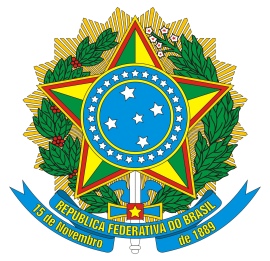 SERVIÇO PÚBLICO FEDERAL MINISTÉRIO DA EDUCAÇÃO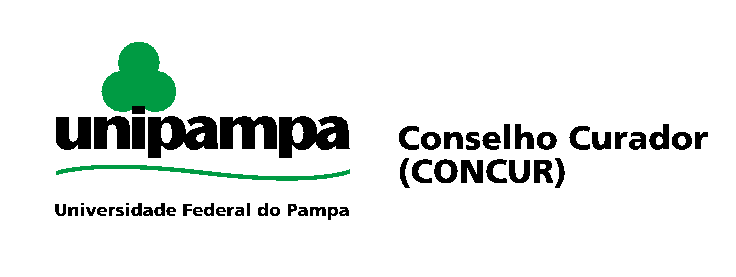 